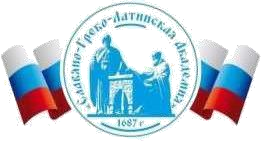 Автономная Некоммерческая Организация Высшего Образования«Славяно-Греко-Латинская Академия»Аннотация к рабочей программе дисциплиныБ1.О.09 Введение в информационные технологииБ1.О.09 Введение в информационные технологииСОГЛАСОВАНОДиректор Института _______________________,кандидат философских наук_______________________Одобрено:Решением Ученого Советаот «22» апреля 2022 г. протокол № 5УТВЕРЖДАЮРектор АНО ВО «СГЛА»_______________ Храмешин С.Н.Направление подготовки38.03.02 МенеджментНаправленность (профиль)Управление бизнесомКафедрамеждународных отношений и социально-экономических наукФорма обученияГод начала обученияОчная2022Реализуется в семестре2 семестр 1курс, 3 семестр 2 курсНаименование дисциплиныБ1.О.09 Введение в информационные технологииКраткое содержаниеВведение в цифровые технологии. Политика государства в области цифровизации. Государственные программы. Современное цифровое пространство. Основы цифрового общества. Цифровая грамотность и цифровые компетенции. Обзор современных цифровых технологий и возможностей их применения для решения поставленных задач. Государственные цифровые услуги и порталы. Технологии удаленной работы. Файлообменники. Вебинарные площадки. Дистанционные технологии и возможности дистанционного обучения. Работа в on-line режиме. Цифровая образовательная среда университета. Знакомство с порталом el.ncfu.ru и Екампусом. Электронные библиотечные системы. Систематизация и хранение информации на ПК. Обзор и классификация ОС. Основы работы в ОС Windows/Astra Linux. Знакомство с национальной операционной Astra Linux. Этапы подготовки компьютера к работе. Интерфейс пользователя. Панель задач. Работа с окнами. Менеджер файлов/Проводник. Поиск. Поименование файлов, систематизация и каталогизация. Типы файлов. Конвертация. Особенности восстановления информации на USB-носителях. Электронные почтовые сервисы. Обзор возможностей современных почтовых сервисов. Роль электронной почты в информационном обмене. Регистрация, настройка, организация работы с почтовыми сообщениями. Систематизация сообщений. Безопасность и использование временных почтовых ящиков и анонимайзеров. Сетевой этикет. Правила деловой переписки и общения в социальных сетях, электронных почтовых сервисах и мессенджерах. Особенности деловой переписки в WhatsApp, Telegram, Viber и др. Интернет-технологии. Основы поиска, критический анализ и синтез информации в глобальной сети Интернет. Работа с браузерами (избранное, закладки, журнал и др.). Хранение больших объемов данных. Сетевые сервисы и их возможности. Организация и безопасность работы в облачных хранилищах (MailОблако, ЯндексДиск, Google Drive и др.). Организация совместной работы с информацией. Работа в облачных приложенияхАппаратное обеспечение персонального компьютера. Базовая аппаратная конфигурация. Материнская плата. Устройства, входящие в состав материнской платы. Процессор, назначение и основные характеристики (тактовая частота, разрядность, шина процессора, кэш-память, производительность). Память, назначение и виды памяти (оперативная, постоянная, внешняя), основные характеристики. Устройства ввода-вывода. Порты ввода-вывода. Классификация периферийных устройств (носители данных, клавиатура, мышь, мониторы, принтеры, сканеры). Клавиатура персонального компьютера. Разновидности клавиатур. Назначение клавиш. Горячие и функциональные клавиши. Клавиатурные тренажёры. Программное обеспечение персонального компьютера. Состав программного обеспечения (ПО) персонального компьютера. Уровни ПО (базовый, системный, служебный, прикладной). Классификация ПО (по назначению). Классификация прикладных программных средств. Классификация служебных программных средств. Обзор сравнительный анализ ПО ОС Windows/Astra Linux. Обработка текстовой информации. Технологии работы с текстовой информацией в офисных и сетевых приложениях (LibreOffice, MSOffice, OpenOffice, GoogleDoc). Правила оформления текстовых документов по ГОСТ. Профессиональное редактирование и форматирование документа Создание таблиц и графических объектов. Вычисления в таблицах. Построение диаграмм. Создание графических схем. Создание документа сложной структуры. Работа со стилями. Автоматическое создание оглавления. Электронное рецензирование документов. Работа в режиме исправлений. Создание шаблонов и форм. Автоматическая расстановка сносок на источники. Почтовые рассылки. Создание документов слиянияОрганизация работы с табличными данными средствами электронных таблиц. Технологии работы с табличными данными в офисных и сетевых приложениях (LibreOffice, MSOffice, OpenOffice, GoogleDoc). Типы данных. Настройка окна для работы. Автоматизация при вводе данных: функции автозаполнения и автозавершения. Ряды данных. Создание прогрессий. Работа со списками данных и создание собственных списков перечислений. Условное форматирование. Работа с формулами и функциями. Использование абсолютных и относительных ссылок при обработке данных. Команды для работы с файлами и подготовки документа к печати. Команды для работы с электронной таблицей как с базой данных. Анализ данных больших таблиц. Сортировка данных. Ввод условий для сортировки данных. Фильтрация данных. Ввод критериев (условий) отбора данных. Команды для создания и работы с диаграммами. Элементы интерфейса для работы с диаграммами. Способы создания диаграмм. Создание смешанных диаграмм. Спарклайны. Подведение промежуточных итогов и создание структурированных таблиц. Консолидация данных. Подготовка таблиц для консолидации данных. Этапы консолидации. Работа со сводными таблицами и диаграммами. Мастер сводных таблиц. Работа в сводной таблице. Фильтрация данных сводной таблицы. Создание сводной диаграммы. Использование пакета Анализ данных. Импорт данных. Защита данных. Подготовка демонстрационных материалов. Инфографика и визуализация данных, культура презентации. Обзор программных продуктов для создания презентаций. Технологии работы с визуальной информацией в офисных и сетевых приложениях (LibreOffice, MSOffice, OpenOffice, GoogleDoc). Шаблоны и структура презентаций. Создание элементов презентации. Создание сетевых презентаций в web-сервисе Prezi.com. Использование майндмэппинга (метальных карт) для создания презентаций. Совместное создание презентаций. Цифровые технологии для обработки графических изображений. Графические средства представления данных. Оцифровка и анализ изображений. Компьютерное (техническое) зрение. Технологии обработки мультимедийных данных. Векторная и растровая графика. Программное обеспечение для обработки графических изображений (GIMP, EasyPaint, Inkscape, Corel Draw; Adobe Photoshop; AdobeIllustrator; InDesign). Построение диаграмм и блок-схем (Microsoft Visio). Работа с офисными и сетевыми приложениями. Организация совместного доступа. Информационная безопасность и её составляющие. Основные виды угроз безопасности для пользователей (вирусы, спам, фишинг, технические сбои и пр.). Компьютерные преступления. Классификация. Методы профилактики. Законодательные и иные правовые акты Российской Федерации, регулирующие правовые отношения в сфере информационной безопасности и защиты государственной тайны. Цифровые инструменты. Основы сайтостроения. Ментальные карты и т.д. Информационные технологии в профессиональной деятельности. Специализированное программное обеспечение (по областям знаний), Справочно-правовые системы (СПС), Специализированные базы данных. Базы данных. Введение в базы данных. Работа с основными объектами базами данных. Создание таблиц, запросов, форм и отчетовРезультаты освоения дисциплиныПрименяет основы поиска и критического анализа информации; использует методы системного подхода для решения поставленных задач с помощью цифровых и информационных технологий; организует личное цифровое пространство;Владеет технологиями поиска информации и обработки данных, методами системного подхода для решения поставленных задач с помощью цифровых и информационных технологийВладеет навыками применения информационных технологий для решения профессиональных задач,Понимает принципы работы современных информационных технологий, программного обеспечения ПК и знает его возможности;Применяет информационные технологии для решения задач профессиональной деятельности; работает с текстовыми и числовыми данными, проводить простейшую аналитику текстовых и числовых данных с помощью специального программного обеспечения; обрабатывает графические изображения;Использует ресурсы Интернет и его сервисы, включая облачные хранилища и другие инструменты организации проектной, в том числе совместной, работы;Трудоемкость,з.е.4Форма отчетностиЗачетЗачет с оценкойПеречень основной и дополнительной литературы, необходимой для освоения дисциплиныПеречень основной и дополнительной литературы, необходимой для освоения дисциплиныОсновная литератураБашмакова,, Е. И. Информатика и информационные технологии. Технология работы в MS WORD 2016 : учебное пособие / Е. И. Башмакова. - Информатика и информационные технологии. Технология работы в MS WORD 2016,Весь срок охраны авторского права. - Электрон. дан. (1 файл). - Москва : Ай Пи Ар Медиа, 2020. 90 с. - электронный. - Книга находится в премиум-версии ЭБС IPR BOOKS. - ISBN 978-5-4497-0515-0, экземпляров неограниченоБашмакова,, Е. И. Информатика и информационные технологии. Умный Excel 2016: библиотека функций : учебное пособие / Е. И. Башмакова. - Информатика и информационные технологии. Умный Excel 2016: библиотека функций,Весь срок охраны авторского права. - Электрон. дан. (1 файл). - Москва : Ай Пи Ар Медиа, 2020. - 109 с. - электронный. - Книга находится в премиумверсии ЭБС IPR BOOKS. - ISBN 978-5-4497-0516-7, экземпляров неограниченоМандра,, А. Г. Информатика и информационные технологии : лабораторный практикум / А. Г. Мандра, А. В. Попов, А. И. Дьяконов. - Информатика и информационные технологии,2026-09-20. Электрон. дан. (1 файл). - Самара : Самарский государственный технический университет, ЭБС АСВ, 2020. - 64 с. - электронный. Книга находится в премиум-версии ЭБС IPR BOOKS. - ISBN 22278397, экземпляров неограниченоЦветкова, А. В. Информатика и информационные технологииЭлектронный ресурс : Учебное пособие для СПО / А. В. Цветкова. Информатика и информационные технологии,2020-08-30. - Саратов :Научная книга, 2019. - 190 с. - Книга находится в премиум-версии ЭБС IPR BOOKS. - ISBN 978-5-9758-1891-1, экземпляров неограниченоДополнительная литератураСовременные информационные технологии Электронный ресурс : Сборник трудов по материалам 3-й межвузовской научнотехнической конференции с международным участием 29 сентября 2017 г. / В. И. Воловач [и др.] ; ред. В. М. Артюшенко. - Королёв : Научный консультант, МГОТУ, 2017. - 191 с. - Книга находится в премиум-версии ЭБС IPR BOOKS. - ISBN 978-5-9500999-7-7, экземпляров неограниченноСовременные мультимедийные информационные технологииЭлектронный ресурс : учебное пособие / С.С. Мытько / Д.А. Репечко / А.П. Алексеев / А.Р. Ванютин / И.А. Королькова. - Современные мультимедийные информационные технологии,2019-05-25. - Москва : СОЛОН-ПРЕСС, 2017. - 108 c. - Книга находится в базовой версииЭБС IPRbooks. - ISBN 978-5-91359-219-4, экземпляров неограниченно 3. Современные информационные технологии Электронный ресурс : учебное пособие / С.С. Мытько / Д.А. Репечко / И.А. Королькова / А.Р. Ванютин / А.П. Алексеев ; ред. А.П. Алексеев. -Самара : Поволжский государственный университет телекоммуникаций и информатики, 2019. - 101 c. - Книга находится в базовой версии ЭБС IPRbooks., экземпляров неограниченно4. Адлер, Ю.П. Статистическое управление процессами. «Большие данные» Электронный ресурс : учебное пособие / Е.А. Черных / Ю.П. Адлер. - Статистическое управление процессами. «Большие данные»,2019-09-01. - Москва : Издательский Дом МИСиС, 2016. - 52 c. - Книга находится в базовой версии ЭБС IPRbooks. -ISBN 978-5-87623-969-3, экземпляров неограниченно